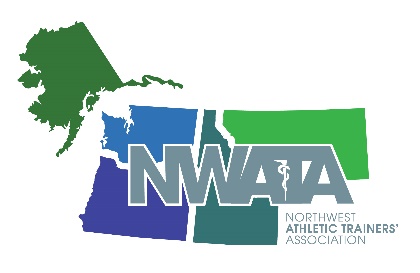 NWATA - District 10 Business Meeting Agenda 2019 Saturday March 30th 9:15 am – 10:30 am Spokane, WAMeeting Called to Order – 9:19 am, Attendees: 170Moment of Silence for Members Lost – Jim Whitesel, Colleen NewbergIntroduction of GuestsMarisa Brunett – NATA Vice PresidentCraig Voll – District 4 DirectorRachael Oats – NATA Assistant Executive DirectorValerie Herzog – CAATE CommissionerKatie Scott – NATA Senior Special Projects CoordinatorHall of Fame Members and Retired MembersBecky Swan – Canadian Athletic Therapist Association visitorApproval of the June 27th, 2018 Meeting Minutes – Motion to approve minutes:  Russ Richardson, 2nd – Ciara AshworthSecretary Report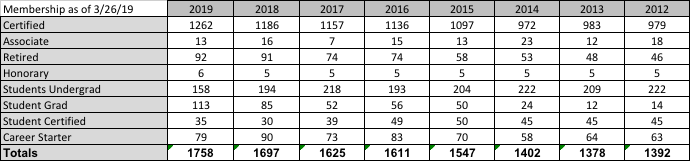 Committee Openings	i. Education Advancement Committeeii. Professional Development CommitteeTreasurer ReportIn 2017 the NWATA invested $35,000 in a Freedom Investment Account with Raymond James with the goal to obtain a dividend of $1500 for one of the NWATA annual scholarships. This budget report reflects the current balance on the account after drawing $1500 for this annual budget to go toward one of our current NWATA scholarships.  Also reflected on this report is our Umpqua investment account balance that also continues to produce dividends that we have also drawn $1000 to go toward another current NWATA scholarship. We will continue to work with our investment representatives evaluate these accounts as they mature.NWATA 2019 Symposium Update – Aaron KilfoyleNWATA2019 Theme - “Athletic Training is Alive”Attendee Number – 575, 180 studentsBoise March 12th-March 15th, 2020NATA Foundation Update – Valerie MoodyTwo openings on the Foundation board, will be advertised later this summerSuccessful Corn hole Tournament last night - $1400 raisedHistory and Archives – Ken KladnikNWATA Tales - proceeds of book goes towards to the endowment of the Jim Whitesel Scholarship.Fundraising dinner in Kirkland, WA - Thursday, April 25thNATAPAC UpdateNATAPAC.org – online donation portalNATAPAC Breakfast in Las Vegas, Tuesday June 25th, 2019, 7-9am, Guest speaker – Ronnie BarnesNWATA District 10 News, Updates & HappeningsNWATA Student Senate UpdateStudent Symposium Update – 21 presenters, 182 students in attendanceNew ElectionsPresident – McKayla McNamaraVice President – Hunter LindsayTreasurer – Autumn RollinsNWATA Committee UpdatesResearch Committee (Cynthia Wright) – Several openings on the committee, no grant proposals were submitted this yearStudent Leadership Committee (Midge Barton) – Student Seminar theme: “Back to the Future”, Student webinars were a success – 230 logged-in viewers, Student Blog SeriesGovernmental Affairs (Lynne Young) – Three GA awards, deadline is tomorrowCOPA (Luke Bahnmaier) – Name change to Council, reorganization to expand representation. PRAT (Ciara Ashworth) – Two award nominations out in the fall, 2019 winners are Eric F. Quandt, JD (Non-member award) and Jeff Konin (Member Award)State President ReportsAlaska – Safety in Hockey campaign. Twitter challenge - 600 followers, tagged legislators in tweets. Annual state meeting - April 28th, 2019Idaho - IATA Hit the Hill Day was a success – 25 attended.  Working on re-writing bylaws. Planning a March 2020 Hit the Hill day.  Annual meeting on July 19th and 20th in Twin Falls, ID.Montana – New Executive Board - Paul Capp, Janelle Handlos, Maisie Walters. Annual Meeting is June 7th and June 8th in Helena.  Hired a new lobbyist, arranged medical coverage for Senate vs House basketball game.  Coordinated Hit the Hill day on 3/26 – 12 in attendance.Oregon – SB742 bill passed through Senate, headed to the House.  Annual meeting on June 8th at OHSU. Greg Hill received the Service Award, Kathy Stotts was awarded HOFWashington – Focusing on ESSB 5688 Athletic Trainer Licensure Bill, Update to practice act. Fundraiser going on. Annual Meeting on July 20th at Husky Stadium in Seattle Director’s ReportApproved an NATA Foundation request to host webinar series based on NATA Position StatementsNew program for the NATA Research Survey Service.  The new program provides data collection service to members at a discounted price while maintaining best practices in data securityBoard of Certification Executive Director, Denise Fandel, announced her retirementBATS met at JCM over two days working on the new Orthopedic Specialty CertificationMilitary Jobs Initiative Sports Medicine Licensure Clarity Act became Law - Working on the “rules”CAATE hired a new executive direct, Danielle Baron, CAEApproved the NEW mission statement  as well as the organizational structure for the redesigned COPA – Council on Practice AdvancementApproved the “Guidelines and Consideration for Athletic Training Regulatory Language” document from the Model Language Workgroup - Focused on language used in statutes, rules and regulations used in statesApproved Funding to continue partnership with KSI for three years.  ATLAS, AT Project, AT Value to related to insurance, Approved funding to KSI to work with state athletic/activity associations to improve health & safety policiesApproved $5000 for 5/$1000 EAC Grants for members who conduct educational research.  New and Returning researchers are the target audienceNWATA Old Business – No new businessNWATA New BusinessNew Award - Elevate Award– Designed to recognize contributions to the profession, celebrating our members in all aspectsDistrict Meeting – Looking at alternatives to avoid volleyball tournamentElection Notification – Tony Fitzpatrick seeking Vote of Affirmation, Accepting nominations for Secretary in SeptemberNWATA Member RecognitionNWATA Quiz Bowl Membership LongevityOutgoing ChairsNWATA EDAC - Dani Moffit, ATCNWATA Meetings Coordinator Suzette Nynas, ATCNWATA Quiz Bowl Chair - Brittany O’Malley, ATCNWATA SLC - Madelyn BartonNWATA YP - Andrew Hamstra, ATCNWATA ScholarshipsBobby Gunn Award - Josh Free, Washington State UniversityNWATA Professional Scholarship - Autumn Rollins, Whitworth UniversityRichard Irvin Professional Scholarship - Hannah Lorenzen, Oregon State UniversityNaseby Rhinehart Professional - Troy Siler, Idaho State UniversityBill Robertson Professional Scholarship - Mckayla McNamara, University of MontanaBob Peterson Post-Professional - Josh Free, Washington State UniversityNWATA Family - Cheyenne Young, Husson University, MaineNATA Foundation ScholarshipsD10 Mark Smaha Scholarship - Jennifer McCaw, Idaho State UniversityJim Whitesel Memorial AT Scholarship - McKayla McNamara, University of MontanaPFATS Steve (Greek) Antonopolous Scholarship - Katherine Berglund, University of MontanaRichard E Vandervoort Memorial Scholarship - Hunter Lindsay, University of MontanaNATA Foundation Writing Contest2019 Best Case Study -Tayleigh Talmadge - University of Montana2019 Best Literature Review - Olivia Fellers - University of MontanaNWATA AwardsNWATA New Horizon - Andrew Hamstra, ATCNWATA Outstanding Service - JJ Wetherington, ATCNWATA District Director’s Award - Dani Moffit, ATCNATA Sponsor Award2019 Gatorade Secondary School Athletic Trainer Award - Christina Gray - Beaverton High SchoolNATA AwardsNATA Honorary Membership - Steve MooreAthletic Training Service - Shelly Jones, ATCGLATA – District 4 Presentation, information about investigation for GLATA to split into two districts (District 4 and District 11)Adjourn – 10:56amMarch 30, 2019June 27, 2018March 22, 2018Checking$159,961.54$86,736.35$153,251.88Savings$28,026.90$28,012.23$28,007.29Raymond James$35,265.05$36,435.44$35,633.62Umpqua$27,908.00$28,637.51$27,918.57NET WORTH$253,661.49$179,821.53$244,811.36